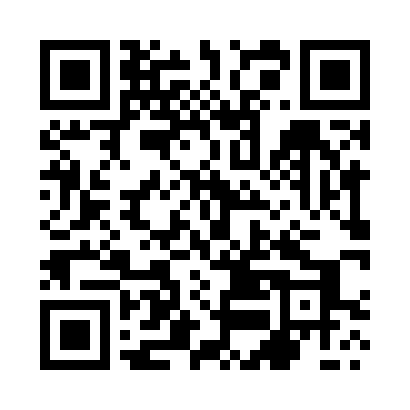 Prayer times for Czarnucha, PolandMon 1 Apr 2024 - Tue 30 Apr 2024High Latitude Method: Angle Based RulePrayer Calculation Method: Muslim World LeagueAsar Calculation Method: HanafiPrayer times provided by https://www.salahtimes.comDateDayFajrSunriseDhuhrAsrMaghribIsha1Mon3:536:0012:324:587:049:032Tue3:505:5812:314:597:069:063Wed3:475:5512:315:007:089:084Thu3:445:5312:315:027:109:115Fri3:405:5012:305:037:129:136Sat3:375:4812:305:047:139:167Sun3:345:4512:305:067:159:198Mon3:315:4312:305:077:179:219Tue3:275:4112:295:087:199:2410Wed3:245:3812:295:097:219:2711Thu3:205:3612:295:117:239:2912Fri3:175:3412:295:127:259:3213Sat3:135:3112:285:137:269:3514Sun3:105:2912:285:157:289:3815Mon3:065:2712:285:167:309:4116Tue3:035:2412:285:177:329:4417Wed2:595:2212:275:187:349:4718Thu2:555:2012:275:197:369:5019Fri2:525:1712:275:217:379:5320Sat2:485:1512:275:227:399:5621Sun2:445:1312:265:237:4110:0022Mon2:405:1112:265:247:4310:0323Tue2:365:0812:265:257:4510:0624Wed2:325:0612:265:277:4710:1025Thu2:285:0412:265:287:4910:1326Fri2:245:0212:265:297:5010:1727Sat2:195:0012:255:307:5210:2028Sun2:154:5812:255:317:5410:2429Mon2:144:5512:255:327:5610:2830Tue2:134:5312:255:347:5810:29